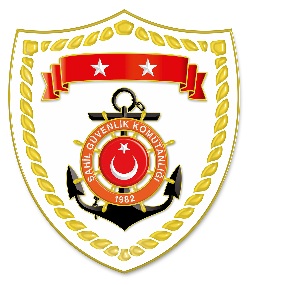 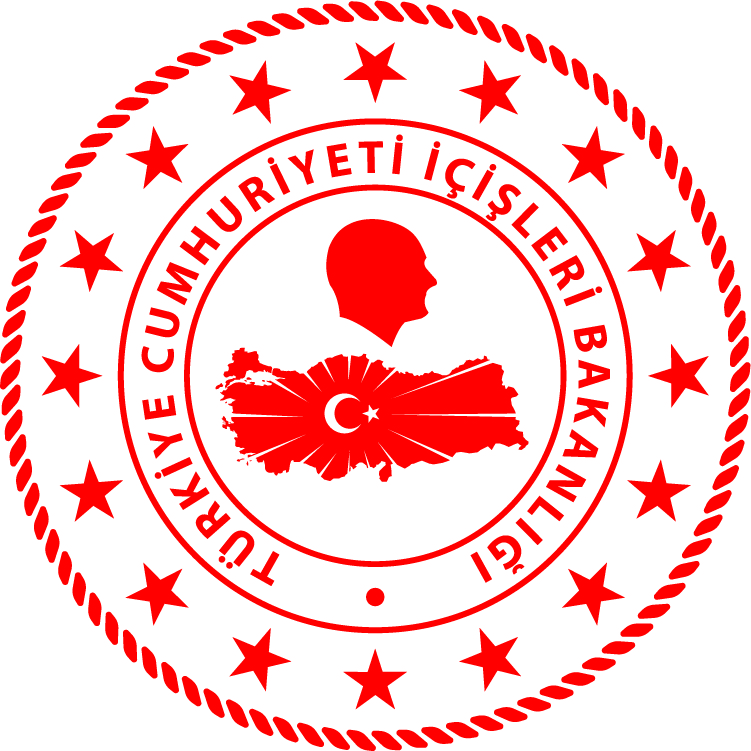 CG Aegean Sea Regional CommandNUDATELOCATION/PLACE AND TIMEIRREGULAR MIGRATION ASSETTOTAL NUMBER OF APPREHENDED FACILITATORS/SUSPECTTOTAL NUMBER OF APPREHENDED 
MIGRANSNATIONALITY OF APPREHENDED 
MIGRANTS/PEOPLE ON THE BASIS OF DECLARATION101 December 2022Off the Coast of İZMİR/Selçuk12.30Inflatable Boat-2316 Palestine, 6 Congo, 1 Yemen201 December 2022Off the Coast of İZMİR/Dikili20.24Inflatable Boat-4635 Yemen, 8 Eritrea, 2 Somalia, 1 Sudan